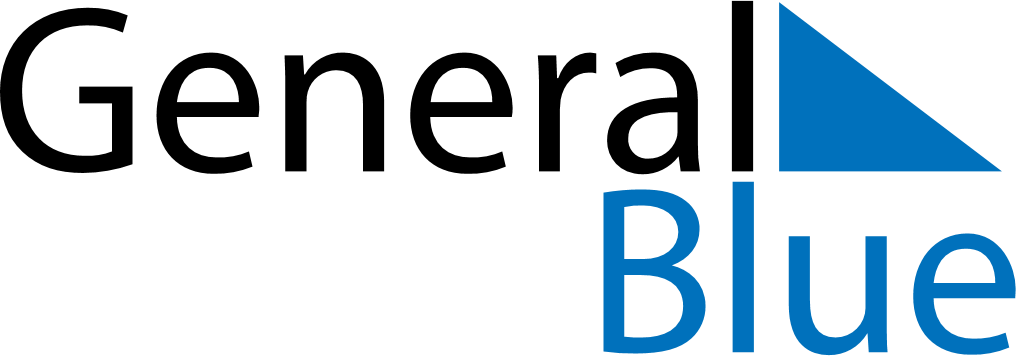 April 2021April 2021April 2021April 2021April 2021April 2021VaticanVaticanVaticanVaticanVaticanVaticanSundayMondayTuesdayWednesdayThursdayFridaySaturday12345678910Easter Monday1112131415161718192021222324Saint George - Name day of the Holy Father252627282930NOTES